06.09.2022«Ақ жол» парламенттік фракциясының кеңейтілген отырысында Президенттің биылғы жылдың 1 қыркүйегіндегі Жолдауы талқыланды «Ақ жол» парламенттік фракциясының кеңейтілген отырысында Президенттің биылғы жылдың 1 қыркүйегіндегі Жолдауы талқыланды. Жиын барлық деңгейдегі мәслихат депутаттарының қатысуымен, партияның аймақтық филиалдарымен бейне байланыс режимінде өтті.Талқылау басында Азат Перуашев Жолдауды жүргізіліп жатқан конституциялық реформа аясында қарастыру керектігін баса айтты.«Маусымның хиті» кезектен тыс сайлау болғанымен, Жолдаудағы саяси мәні жағынан бірінші орындағы мәселе сайлау емес, Президенттің қаңтар оқиғасына қатысушыларға жариялаған рақымшылығы. Өйткені, қатысушылардың дені – қарапайым жастар. Біз түрмелерде болып, қамаудағылармен кездесіп, жігіттердің амалсыздықтан, әділдік пен жақсылықтан үміттеніп көшеге шыққанын көрдік», - деп атап өткен ол, осы кездесулердің қорытындысы бойынша «ақжолдықтар» құқық қорғау органдарына жастардың тағдырын бұзбай, әрбір істі мұқият қарауды сұрап депсауалдар мен хаттар жолдағанын еске салды.«Рақымшылық туралы шешім қоғамдық келісімді нығайтуға арналған – мен бұл қадамды Жолдаудағы ең маңызды саяси шешім деп санаймын», - деп қосты Перуашев.Машина жасаушылар одағының басқарма мүшесі Павел Беклемишев «Ақ жол» партиясына қазақстандық өндірушілердің проблемаларына көңіл бөлгені үшін алғыс айтып, салаға қажетті негізгі шараларды атап өтті: шикізат және материалдармен қамтамасыз ету, қолжетімді қаржыландыру, ОТӨ-ны ілгерілету арқылы ішкі құндылықты (жергілікті қамту) арттыру, перспективалық бағыттарды дамыту. Көлікжасаушылар бағдарламалық құжаттар, соның ішінде индустриялық саясат туралы заң толық жүзеге асырылмай жатыр деп есептейді. Мәселен, металлпрокатқа, түсті металдарға әлі де қолжетімділік жоқ – рәсімдеудің шарттары өте қиын; біздің Арселордың өнімдері Ресейден алынады; жаңа жобаларды қаржыландыру туралы сұрақтар көп; мемлекеттік органдар өз шикізатымыздан жасалған материалдарды импорттау мәселелерін пысықтаған жоқ.Зәуреш Баталова мен Парламентаризмді дамыту қорының өкілдері жер қойнауы және жер қойнауын пайдалану туралы заң жобасының сыбайлас жемқорлыққа қарсы сараптамасы мен оны жүзеге асыру барысында анықталған тәуекелдер туралы айтты.Өңдеу өнеркәсібі қауымдастығының атқарушы директоры Әсел Дангилова жаңа жобалардың жүзеге асырылу барысына мониторинг жүргізілмейтініне назар аударды. «Бастау Бизнес» бағдарламасы бар, сол арқылы оқыту, грант бөлу жүргізіледі, бірақ жобалардың ары қарайғы тағдырын ешкім қадағаламайды, бірыңғай үйлестіруші жоқ. Сонымен қатар, кәсіпкерлер БЖК-2020 сұранысын атап өтіп, оны жаңартуды сұрады.«Валюта бағамының құбылмалылығы жағдайында қолжетімді қаржыландыру кәсіпорындардың өмір сүруінің басты шартына айналды. Осы құралды сақтап қалуды, БЖК арқылы қаржыландыру көлемін арттыруды сұраймыз», - деді ол.  Дангилова техникалық реттеудің ОТӨ-ны қолдаудағы маңызды рөлін атап өтті. Оның айтуынша, әкімдіктер қолданыстағы ОТӨ және тауарлар тізілімін пайдаланбайды, олар ресейлік өндірушілерді тартады. Сонымен қатар, ұлттық стандарттарға қатысты өте  жағдай мәз емес, ол мемлекеттік сатып алуда қазақстандық кәсіпорындарды қолдау құралына айнала алар еді (қолда бар 30% стандарттың 2% ғана пайдаланылады) - тіпті адамдардың денсаулығы мен қауіпсіздігіне қауіп төндіретін жабдық сатып алу мысалдары бар.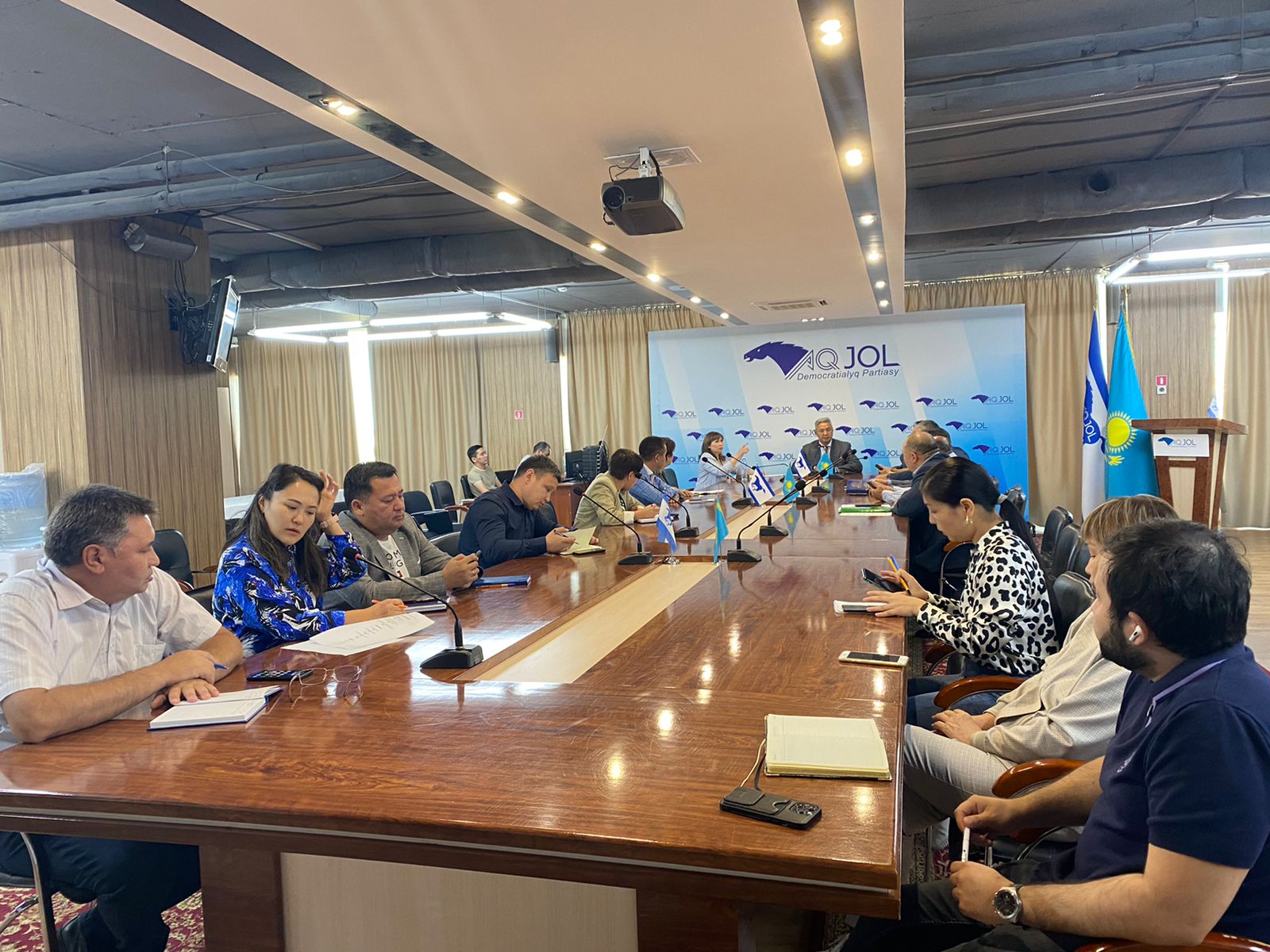 